ҠАРАР                                                                     ПОСТАНОВЛЕНИЕ21 февраль 2013 й.        	                      № 8		              21 февраля 2013 г.	О внесении изменений в постановление сельского поселения Зилаирский сельсовет муниципального района Баймакский район Республики Башкортостан от 05.09.2012 № 25 «Об утверждении административного регламента предоставления муниципальной услуги «Принятие документов, а также выдача решений о переводе жилого помещения в нежилое или нежилого помещения в жилое помещение»  на территории сельского поселения Зилаирский сельсовет муниципального района Баймакский район  Республики Башкортостан»   В соответствии Жилищного кодекса РФ   сельского поселения Зилаирский сельсовет муниципального района Баймакский район Республики БашкортостанРЕШИЛ:          1. Внести изменения в постановление   сельского поселения Зилаирский сельсовет муниципального района Баймакский район Республики Башкортостан от 05.09.2012 № 25 «Об утверждении административного регламента предоставления муниципальной услуги «Принятие документов, а также выдача решений о переводе жилого помещения в нежилое или нежилого помещения в жилое помещение»  на территории сельского поселения Зилаирский сельсовет муниципального района Баймакский район  Республики Башкортостан»   2. Обнародовать данное решение, путем размещения на здание Администрации сельского поселения Зилаирский  сельсовет муниципального района Баймакский район и на официальном сайте в сети «Интернет».3. Контроль,  за исполнением данного решения возложить на постоянную комиссию.Глава АдминистрацииСельского поселенияЗилаирский сельсовет:                                               Шагалин С.Х.      Приложение №1 к постановлению сельского поселения Зилаирский сельсовет муниципального районаБаймакский районРеспублики Башкортостан№ 25 от 15 сентября  2012 г.       1. Исключить из пункта 2.2. п.п 3 и 4  ). раздела о переводе жилого помещения в нежилое помещение и нежилого помещения в жилое помещение» слова  :- план переводимого помещения с его техническим описанием- поэтажный план дома       2.  Исключить из пункта 2.3. п.п 1  ). раздела о переводе жилого помещения в нежилое помещение и нежилого помещения в жилое помещение» слова  :- непредставление документов , определенных пунктом 2.2. настоящего Регламента.3. исключить п. 4.2.2.4.Глава АдминистрацииСельского поселенияЗилаирский сельсовет:                                               Шагалин С.Х.      БАШКОРТОСТАН РЕСПУБЛИКАhЫБАЙМАК  РАЙОНЫМУНИЦИПАЛЬ РАЙОНЫНЫҢЙЫЛАЙЫР АУЫЛ СОВЕТЫАУЫЛ БИЛӘМӘҺЕ ХАКИМИӘТЕ453653,Башкортостан Республикаһы, Баймақ районы Урғаза ауылы, Һ.Дәүләтшина урамы, 1аТел.: 4-54-19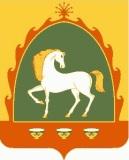 АДМИНИСТРАЦИЯСЕЛЬСКОГО ПОСЕЛЕНИЯЗИЛАИРСКИЙ СЕЛЬСОВЕТМУНИЦИПАЛЬНОГО РАЙОНА БАЙМАКСКИЙ  РАЙОНРЕСПУБЛИКИ БАШКОРТОСТАН453653,Республика  Башкортостан, Баймакский район с.Ургаза, ул. Х.Давлетшиной, 1аТел.: 4-54-19